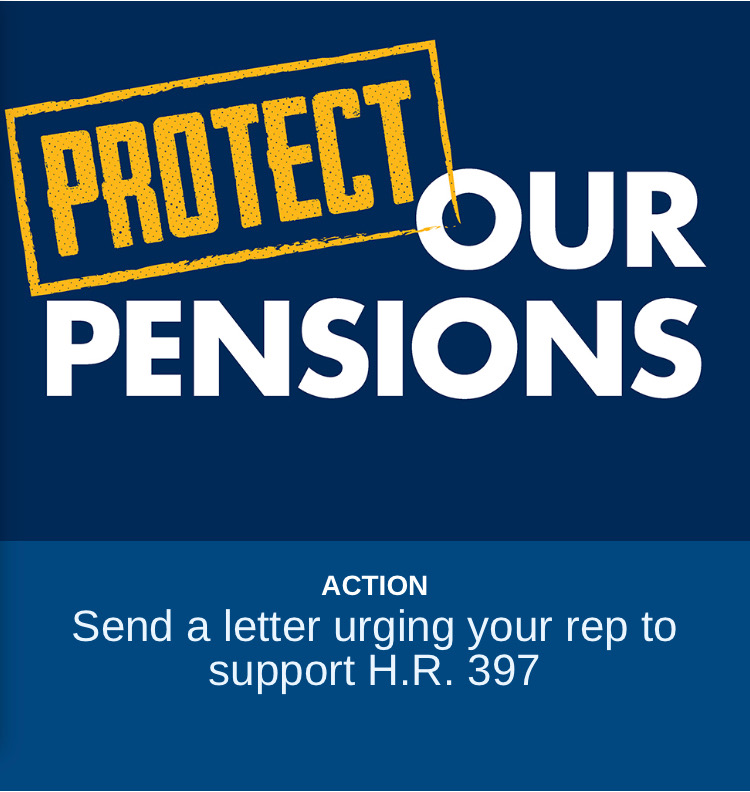 Take Action to Protect Our Pensions!Over a million Americans who worked their whole lives and deferred wages for retirement security are now at risk of losing their pensions. Thanks to a perfect storm of the Great Recession, changing industries, unbalanced trade policies, and other factors outside of our control, some distressed multiemployer pension plans are at risk of going bankrupt unless Congress takes action.If nothing is done – or the wrong thing is done – the effects on retirees will be devastating. Please write your U.S. Representative and urge them to do all they can to support H.R. 397, legislation we're counting on to protect pensions. The bill would extend long-term loans to financially troubled plans. This legislation would help avoid pension cuts and provide certainty to pensioners. Write your letter!